MINISTER IN THE PRESIDENCY: REPUBLIC OF SOUTH AFRICAPrivate Bag X1000, Pretoria, 0001, Union Buildings, Government Avenue, PRETORIATel: (012) 300 5200, Website: www.thepresidency.gov.zaNATIONAL ASSEMBLYQUESTION FOR WRITTEN REPLYQUESTION NUMBER: 35273527.	Ms P T van Damme (DA) to ask the Minister in The Presidency:(1)	With reference to his reply to oral question 341 on 26 August 2015, (a) who are the members of the task team appointed by the Deputy Minister in The Presidency, (b) on what basis was the task team appointed and (c) what amount are the members of the specified task team remunerated;(2)	will the Deputy Minister in The Presidency make the draft National Expansion and Co-ordination Framework on National Youth Service Programme available; if not, why not; if so, what are the relevant details;(3)	will the final report of the specified task team be made public; if not, why not; if so, (a) on what date will the specified report be made public and (b) what are the further relevant details?			NW4192EThe members of the Task Team appointed by the Minister in The Presidency are:1.  Dept of Arts and Culture2.  Dept of Basic Education3.  City Year South Africa4.  Department of Communications (GCIS)5.  COSATU6.  Dept of Defence7.  Dept of Cooperative Governance and Traditional Affairs8.  Dept of Human Settlements9.  Dept of Labour10. Dept of Public Works11.  Dept. of Rural Development and Land Reform 12.  Dept of Social Development13.  Dept of Higher Education and Training14.  Lovelife15.  National Youth Development Agency (NYDA)16.  Banking Association of SA 17.  Communication Specialist - Ms Jabulile Buthelezi18.  Construction SETA19.  National Treasury20.  Dept of Public Service and Administration21.  South African Graduates Development Association (SAGDA)22.  South African Local Government Association (SALGA)23.  South African Youth Council (SAYC)24.  Youth in Action 25.  Department of Planning, Monitoring and EvaluationThe Task Team was appointed on the basis of including key government departments that have experience in implementing National Youth Service (NYS) programmes, including government departments that may have a strong role to play in the expansion of the NYS.  The Task Team also includes civil society organisations and the private sector so that the views and experiences of these sectors in relation to NYS are incorporated. The work of the Task Team is voluntary and no members are remunerated.Once the Task Team has concluded on the draft NYS Expansion and Coordination Framework, the Deputy Minister in The Presidency will release the draft framework for public comment and will accordingly engage with relevant stakeholders.The draft framework will be made public together with a planned stakeholder engagement process.  The inputs gathered will further strengthen the draft framework.   The final NYS Expansion and Coordination Framework will be submitted to Cabinet for approval and will subsequently be made public.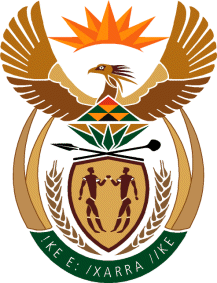 